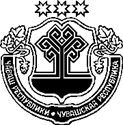 ЗАКОНЧУВАШСКОЙ РЕСПУБЛИКИО ВНЕСЕНИИ ИЗМЕНЕНИЙВ ЗАКОН ЧУВАШСКОЙ РЕСПУБЛИКИ"О ФИЗИЧЕСКОЙ КУЛЬТУРЕ И СПОРТЕ"ПринятГосударственным СоветомЧувашской Республики14 сентября 2018 годаСтатья 1Внести в Закон Чувашской Республики от 27 июня 2008 года № 31 "О физической культуре и спорте" (Ведомости Государственного Совета Чувашской Республики, 2008, № 76, 78; 2009, № 82; 2011, № 89, 91; 2012, № 94; Собрание законодательства Чувашской Республики, 2013, № 5, 12; 2014, № 11; 2015, № 2, 10; 2016, № 3, 12; газета "Республика", 2018, 4 апреля) следующие изменения:1) в пункте 6 части 1 статьи 5 слова "спортивных сооружений" заменить словами "объектов спорта"; 2) в статье 6:а) пункт 4 части 1 после слов "спортивных разрядов" дополнить словами ", квалификационных категорий тренеров, квалификационных категорий иных специалистов в области физической культуры и спорта";б) часть 3 дополнить пунктом 41 следующего содержания:"41) участвовать в организации и проведении межрегиональных, всероссийских и международных спортивных соревнований среди студентов (в том числе среди студенческих спортивных лиг), проводимых на территории Чувашской Республики;";3) в части 4 статьи 8 слова "федеральным органом исполнительной власти в области физической культуры и спорта" заменить словами "федеральным органом исполнительной власти, осуществляющим функции по выработке и реализации государственной политики и нормативно-правово-му регулированию в сфере физической культуры и спорта, а также по оказанию государственных услуг (включая предотвращение допинга в спорте и борьбу с ним) и управлению государственным имуществом в сфере физической культуры и спорта (далее – федеральный орган исполнительной власти в области физической культуры и спорта)";4) в статье 10:а) в наименовании слова "и квалификационные категории спортивных судей" заменить словами ", квалификационные категории спортивных судей, квалификационные категории тренеров и квалификационные категории иных специалистов в области физической культуры и спорта";б) дополнить частью 3 следующего содержания:"3. Квалификационные категории "тренер высшей квалификационной категории", "тренер первой квалификационной категории" и квалификационные категории "специалист в области физической культуры и спорта высшей квалификационной категории", "специалист в области физической культуры и спорта первой квалификационной категории" присваиваются уполномоченным органом соответственно тренерам и иным специалистам в области физической культуры и спорта, осуществляющим свою деятельность в организациях, в отношении которых федеральные органы исполнительной власти не осуществляют функции и полномочия учредителя, 
в порядке, установленном федеральным органом исполнительной власти 
в области физической культуры и спорта.";5) в пункте 3 части 1 статьи 14 слова "спортивных сооружений" заменить словами "объектов спорта".Статья 2Настоящий Закон вступает в силу по истечении десяти дней после дня его официального опубликования.г. Чебоксары20 сентября 2018 года№ 56ГлаваЧувашской РеспубликиМ. Игнатьев